Centro de Ciências Sociais e Humanas - CCSH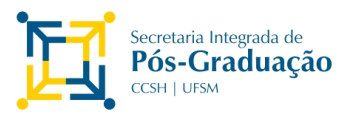 Secretaria Integrada dos Cursos de Pós-Graduação - SIPOSSubdivisão de Controle Financeiro das Pós-Graduações - SCF      FORMULÁRIO DE CADASTRO DE PROPOSTO SCDPNOME COMPLETO:                                                                                                                                                                           NOME COMPLETO:                                                                                                                                                                           NOME COMPLETO:                                                                                                                                                                           NOME COMPLETO:                                                                                                                                                                           NOME DA MÃE:                                                                                                                                                                                 NOME DA MÃE:                                                                                                                                                                                 NOME DA MÃE:                                                                                                                                                                                 NOME DA MÃE:                                                                                                                                                                                 ENDEREÇO RESIDENCIAL E CEP:                                                                                                                                                 ENDEREÇO RESIDENCIAL E CEP:                                                                                                                                                 ENDEREÇO RESIDENCIAL E CEP:                                                                                                                                                 ENDEREÇO RESIDENCIAL E CEP:                                                                                                                                                 DDD + TEL. (Residencial e celular):                                                                                                                                                DDD + TEL. (Residencial e celular):                                                                                                                                                DDD + TEL. (Residencial e celular):                                                                                                                                                DDD + TEL. (Residencial e celular):                                                                                                                                                E-MAIL:                                                                                                                                                                                              E-MAIL:                                                                                                                                                                                              E-MAIL:                                                                                                                                                                                              E-MAIL:                                                                                                                                                                                              VÍNCULO (Docente / Discente):                                                                                                                                                       VÍNCULO (Docente / Discente):                                                                                                                                                       VÍNCULO (Docente / Discente):                                                                                                                                                       VÍNCULO (Docente / Discente):                                                                                                                                                       INSTITUIÇÃO DE ORIGEM:                                                                                                                                                              INSTITUIÇÃO DE ORIGEM:                                                                                                                                                              INSTITUIÇÃO DE ORIGEM:                                                                                                                                                              INSTITUIÇÃO DE ORIGEM:                                                                                                                                                              SIAPE (docente) / MATRÍCULA (aluno):                                                                                                                                         SIAPE (docente) / MATRÍCULA (aluno):                                                                                                                                         SIAPE (docente) / MATRÍCULA (aluno):                                                                                                                                         SIAPE (docente) / MATRÍCULA (aluno):                                                                                                                                         CPF:                                                                                                      CPF:                                                                                                      CPF:                                                                                                      CPF:                                                                                                      RG:                                               ÓRGÃO EMISSOR:                                         ÓRGÃO EMISSOR:                                         DATA DE EMISSÃO:                                    NACIONALIDADE:        Brasileira        Outra:                                             NACIONALIDADE:        Brasileira        Outra:                                             NATURALIDADE:Cidade:                                                                                       UF / Estado:                                                                                     NATURALIDADE:Cidade:                                                                                       UF / Estado:                                                                                     PERÍODO TOTAL DA VIAGEMPERÍODO TOTAL DA VIAGEMPERÍODO TOTAL DA VIAGEMPERÍODO TOTAL DA VIAGEMIDA:                                                                          IDA:                                                                          VOLTA:                                                                                                         VOLTA:                                                                                                         ITINERÁRIO ITINERÁRIO ITINERÁRIO ITINERÁRIO LOCAL DE ORIGEM:                                               LOCAL DE ORIGEM:                                               LOCAL DE DESTINO:                                                                                  LOCAL DE DESTINO:                                                                                  Data CHEGADA:                                                     Data CHEGADA:                                                     Data SAÍDA:                                                                                     Data SAÍDA:                                                                                     Data do EVENTO (início):                                      Data do EVENTO (início):                                      Horário do EVENTO (fim):                                                                    Horário do EVENTO (fim):                                                                    Horário do EVENTO (início):                                 Horário do EVENTO (início):                                 MOTIVO DA VIAGEM:                                                                                                                                                                       MOTIVO DA VIAGEM:                                                                                                                                                                       MOTIVO DA VIAGEM:                                                                                                                                                                       MOTIVO DA VIAGEM:                                                                                                                                                                       DADOS BANCÁRIOSDADOS BANCÁRIOSDADOS BANCÁRIOSDADOS BANCÁRIOSBANCO:                                     AGÊNCIA:                                                      AGÊNCIA:                                                      CONTA CORRENTE:                                  Assinatura Proposto:                                                                                                                                                                       Assinatura Proposto:                                                                                                                                                                       Assinatura Proposto:                                                                                                                                                                       Assinatura Proposto:                                                                                                                                                                       Parecer da Coordenação (Relevância para o PPG; por qual motivo o programa está pagando as diárias/passagens):Parecer da Coordenação (Relevância para o PPG; por qual motivo o programa está pagando as diárias/passagens):Parecer da Coordenação (Relevância para o PPG; por qual motivo o programa está pagando as diárias/passagens):Parecer da Coordenação (Relevância para o PPG; por qual motivo o programa está pagando as diárias/passagens):Quantidade de diárias/passagens concedidas:                                                                                                                            Quantidade de diárias/passagens concedidas:                                                                                                                            Quantidade de diárias/passagens concedidas:                                                                                                                            Quantidade de diárias/passagens concedidas:                                                                                                                            Fonte do RECURSO:                                                                                                                                                                        Fonte do RECURSO:                                                                                                                                                                        Fonte do RECURSO:                                                                                                                                                                        Fonte do RECURSO:                                                                                                                                                                        Assinatura / Carimbo Coordenador (a):                                                                                                                                         Assinatura / Carimbo Coordenador (a):                                                                                                                                         Assinatura / Carimbo Coordenador (a):                                                                                                                                         Assinatura / Carimbo Coordenador (a):                                                                                                                                         